Leadership/Mentorship School Community OpportunityWHO:	Burnaby North Japanese VisitorsWHAT:	Be a North Host for a Day	WHERE:	Burnaby North High SchoolWHY:		School needs us to help show visitors aroundWHEN:	TUESDAY, Oct. 23, 2018 all day (including at lunchtime)Please note: It is VERY important that you show up once committed to this, arrive early and do your best to represent well! Please print:I _________________________________ (parent/guardian) give permission for my child _______________________________________ (print name) to participate in this volunteer activity. For out of school time activities, I understand that students may be going to the event without school supervision, there may not be school supervision at the event and they may be returning home on their own.Parent/Guardian Signature:_________________________________________Parent/Guardian Phone Number:______________________________________Student Cell Number:______________________________________________Student Email:___________________________________________________If you have any questions, please contact Elizabeth Byrne (Mentorship/Leadership teacher) at Elizabeth.byrne@burnabyschools.ca or call the school at the number above. 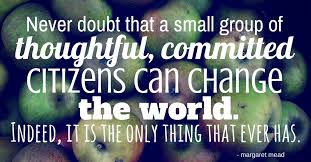 Return this to Ms. Byrne in Room 202 by THURSDAY, Oct.18th, 2018.Leadership/Mentorship School Community OpportunityJapanese Visitors Oct. 23, 2018: ALL DAYPlease have your DAY TWO teachers sign this form and discuss with them what you will be missing for the day/part of day. Hand in your work promptly.If you have any questions/comments/concerns, please contact Elizabeth Byrne at Elizabeth.byrne@burnabyschools.ca or pop into Room 202 to chat.Period 5 (set up and greet bus and gallery)Subject:Teacher Signature:Comments: Period 6 (shadow potentially in YOUR class)Subject:Teacher Signature:Comments: Period 7 (cafeteria activities)Subject:Teacher Signature:Comments: Period 8 (wrap up and goodbyes)Subject:Teacher Signature:Comments: 